大客户销售策略与管理  2021年10月29日（周五）线上+线下同步进行【课程背景】这是为大客户销售经理及其团队开设的一门规划研修课。大客户销售经理及其团队的职责是向小于10个的大型企业级客户进行销售并管理与这类客户的关系，企业80%的业务来源于大客户，对于大客户的经营与管理需要的不仅是耐心，还有与客户的有效沟通与价值体现。课程关注企业重要客户管理，充分分享大公司在大客户管理中的成功体验与典范。【课程收获】帮助学员从客户业务、政治与竞争三者间的平衡关系中找到与之经营的艺术。帮助企业客户经理系统地学习、掌握MAPS业务计划书的运用，从而以专业的管理方法和从客户出发的经营理念，提升针对大客户的管理水平，加强客户忠诚度，促进企业业务的可持续性发展。【讲师背景】【课程大纲】【适合对象】企业总经理、销售部总经理、大客户销售总监、大客户经理等； 【收费标准】线下：2300元/人 ；直播：960元/天/人缴费方式：可用现金、支票（仅限北京地区）、银行电汇。以下为汇款指定帐户：单位名称：北京优师管理咨询有限公司
开户行：北京银行双榆树支行
帐号：01090321000120109420196【报名流程】：为了提供更好的服务，请填写末尾的报名表，我们收到报名表后即发放《报名确认函》，学员收到《上课确认函》后办理入学、交费等相关手续。【报名咨询】 ：联 系 人：朱浩  老师                 手   机：13261638368 、15652368989电    话：010-82790164               E—MAIL：zhuhao@chcxo.com           张 坚   销售策略与管理专家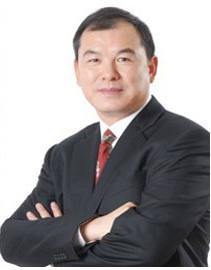 思科中国区原副总裁，中国惠普政府事业部原总经理。业界公认具有理论功底和实战的顾问式销售名师历任思科（中国）副总裁、公共事业部总经理，负责政府、教育、医疗卫生行业，年销售额超 2  亿美元。历任中国惠普政府事业部总经理、区域业务总经理，因业绩突出荣获惠普全球最高奖“总统俱乐部”奖、“金狮奖”和“最佳事业部”奖。惠普商学院金牌讲师，清华大学连续授课 17  年。常年为惠普、施耐德、微软、宝马、腾讯、新浪、京东、工行、中石化、中集、海尔、高瓴资本等众多中外知名企业和国内民营企业服务，面授培训人次 50000  以上。《关键客户管理》与哥伦比亚大学著名教授-关键客户之父诺埃尔.凯普、清华大学郑毓煌教授合著 2020  年出版。 单元1 – 营销策略的转变了解随著公司策略的变化和经济环境和客户的变化，我们的营销策略也将变化，我们要从产品营销转为解决方案销售。营销的定义大客户的定义和优先排序利用2/8法则和矩阵方法选择和评估大客户营销策略的转变大客户经理的角色和细则销售的三个层次课程工具简介单元2 – 收入将利用“宏观战略图”对自己客户的业务进行评估，进一步了解客户的生态环境，从而发现可以销售自己解决方案的机会。了解客户的信息区分客户的部门用新方法绘制组织结构图客户业务的生命周期模型竞争定位模型未来价值主张机会窗口和寻找机会点计算总体潜力单元 3– 关系
讨论个人需要、政治因素和关系，让客户管理团队了解如何处理客户组织中关键人物的关注点、如何获得信任、如何在客户生命周期的每一个阶段保持良好的合作关系。价值框架制定价值框架支持者的分类分析权威与影响学会使用影响币状工作表和风格工作表制定关系策略单元4 – 战略
了解SCORE方法，用于对自己和竞争对手在客户组织中所处的地位进行比较分析。并讨论从何处以及如何道德地利用“间谍”削弱竞争对手、如何形成正面的“宣传”以保护在客户组织中的既有业务并为收入增长奠定基础。评估竞争形势SCORE竞争形势分析竞争战略早期价值声明市场营销与支持工作表为您的战略寻求支持单元5－战术
客户管理团队如何通过实现“了解客户的需求和期望”、“提供合适的解决方案”、“实施项目计划”、“确认客户满意度”四个阶段以提升最佳客户体验，从而建立长期的客户忠诚度。您的虚拟团队团队成功要素客户价值标尺制定团队标准客户价值周期拜访计划单元5－战术
客户管理团队如何通过实现“了解客户的需求和期望”、“提供合适的解决方案”、“实施项目计划”、“确认客户满意度”四个阶段以提升最佳客户体验，从而建立长期的客户忠诚度。您的虚拟团队团队成功要素客户价值标尺制定团队标准客户价值周期拜访计划报 名 表报 名 表报 名 表报 名 表报 名 表报 名 表企业名称联 系 人企业地址联系电话建    议联系传真参会姓名性  别职务/部门电话手  机邮  箱